REGULAMIN GRY TERENOWEJ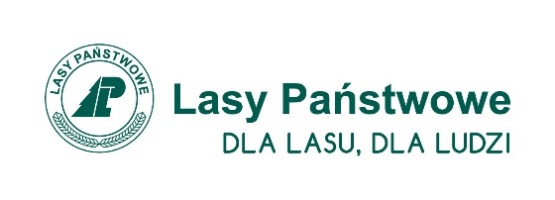 „Leśny szlak odkrywców”organizowanej przezPaństwowe Gospodarstwo Leśne Lasy Państwowe (PGL LP)Nadleśnictwo Szklarska Porębaw ramach ogólnopolskiej kampanii Lasów Państwowych „DLA LASU, DLA LUDZI”Organizator:Państwowe Gospodarstwo Leśne Lasy Państwowe - Nadleśnictwo Szklarska Poręba,                          ul. Krasińskiego 6, 58 – 580 Szklarska Poręba, tel. 75 71 72 332. Partner:Urząd Miasta Szklarska Poręba, ul. Granitowa 2, 58-580 Szklarska Poręba.Cel gry:Poznanie walorów przyrodniczych  Nadleśnictwa Szklarska Poręba oraz regionu.Rozbudzenie zainteresowania przyrodą regionu.Promocja zdrowego stylu życia.Podniesienie  poziomu wiedzy na temat zrównoważonej gospodarki leśnej.Podkreślenie znaczenia lasu w życiu każdego człowieka.Wskazanie roli leśników w działaniach na rzecz ochrony przyrody.Promocja lasów, jako miejsca edukacji ekologicznej z wykorzystaniem walorów przyrodniczych, kulturowych i historycznych.Czas trwania:Od 24.07.2020r.- do  wyczerpania pakietów startowych, jednak nie dłużej niż do 31.08.2020 r.V . Uczestnicy gry:Gra skierowana jest do wszystkich chętnych, w tym do dzieci i młodzieży, którzy mają ochotę czynnie spędzić wakacje na terenach Nadleśnictwa Szklarska Poręba.   Osoby chętne do wzięcia udziału w grze mogą tworzyć drużynę, która może się składać z 2 do 5 osób, w tym co najmniej z  jednej osoby pełnoletniej. Osoby, które nie ukończyły 18 lat mogą wziąć udział w grze tylko za pisemną zgodą osób dorosłych ( rodziców lub opiekunów). Opis trasy:Start: Informacja Turystyczna Miasta Szklarska Poręba, ul. Jedności Narodowej 1a w Szklarskiej Porębie. Meta: siedziba Nadleśnictwa Szklarska Poręba, ul. Krasińskiego 6 w Szklarskiej Porębie.Trasa o przebiegu zróżnicowanym. Prowadzi po terenach leśnych Nadleśnictwa Szklarska Poręba, w większości szlakami turystycznymi po ścieżkach i drogach leśnych, w nieznacznej części po drogach publicznych. Na trasie zaznaczono 7 przystanków w ciekawych miejscach, pozwalających odkryć tajemnice „ Ducha Gór”.Na trasach mogą znajdować się naturalne przeszkody takiej jak: błoto, luźne kamienie, korzenie, gałęzie.Zasady i warunki uczestnictwa w grze:Udział w grze jest dobrowolny i bezpłatny. Gra nie ma charakteru rywalizacji sportowej.Regulamin gry wraz z załącznikami zostanie udostępniony:na stronach internetowych: Nadleśnictwa Szklarska Poręba i Miasto Szklarska Poręba,facebook’u Nadleśnictwa Szklarska Poręba oraz Urzędu Miasta Szklarska Poręba.Uczestnicy powinni pokonać wyznaczoną na mapie trasę - ok. 16 km. Uczestnicy pokonują trasę w wybranym przez siebie czasie, w ciągu całego okresu trwania gry. Trasa jest tak skonstruowana by pokonać ją w jeden dzień, bądź dzieląc trasę na etapy, przez więcej dni.Warunkiem ukończenia gry jest przebycie całej trasy, odnalezienie w terenie przystanków zaznaczonych na mapie dostarczonej przez Organizatora, wypełnienie „Karty gry” potwierdzającej zaliczenie zadań przygotowanych przez Organizatora i dostarczenie jej osobiście do siedziby Organizatora, w terminie przewidzianym regulaminem gry.Niedostarczenie karty w  przewidzianym  terminie  spowoduje  uznanie, że drużyna nie ukończyła gry. Organizator nie zapewnia uczestnikom opieki medycznej. W razie konieczności uzyskania pomocy prosimy o kontakt:Nadleśnictwo Szklarska Poręba tel. 75 71 72 332GOPR Grupa Karkonoska tel. 601 100 300112Organizator nie odpowiada za szkody wyrządzone przez uczestników. Ponadto Organizator nie ponosi odpowiedzialności za zachowanie uczestników gry mogące naruszyć porządek publiczny lub dobra osób trzecich. Ubezpieczenie NNW pozostaje w gestii uczestników.Na całej trasie gry terenowej należy stosować się do zasad ochrony przyrody, a w szczególności zabrania się zaśmiecania terenu oraz rozpalania ognia.Pokonując trasę po drogach publicznych należy stosować się do zasad ruchu drogowego. Pakiet startowy: Pakiet startowy otrzyma każdy uczestnik gry.Pakiet startowy uczestnicy gry odbierają w : Informacji Turystycznej Miasta Szklarska Porębaul. Jedności Narodowej 158- 580 Szklarska Poręba Od dnia 24.07.2020 r. przez cały tydzień w godz. od 9:00 do 17:00 do dnia 31.08.2020 r.Pakiet startowy nie podlega zwrotowi do Organizatora po zakończeniu gry, stanowi własność uczestnika.Zawartość pakietu startowego:Mapa z przebiegiem trasy„Karta gry”materiały pomocnicze: folder Nadleśnictwa + notes z długopisemUczestnicy mogą przystąpić do gry terenowej z chwilą otrzymania pakietu startowego.Zadania dla uczestników:Przebycie trasy i odnalezienie w terenie przystanków zaznaczonych na mapie dołączonej do pakietu startowego cyframi od 1 do 7 (obowiązkowo trzeba odwiedzić wszystkie przystanki).Wypełnienie „Karty gry” potwierdzającej odwiedzenie każdego przystanku.Rozwiązanie prawidłowo zadań z „Karty gry” dotyczących odwiedzanego przystanku. Dostarczenie osobiście „Karty gry” do siedziby Organizatora codziennie w godz. od 8:00 do 19:00 nie później niż do 31 sierpnia 2020 r. do godz. 19:00 na adres:Nadleśnictwo Szklarska Porębaul. Krasińskiego 858-580 Szklarska PorębaSekretariat Zestaw pamiątkowy:Każdy uczestnik po ukończeniu gry, czyli po przebyciu całej trasy, odnalezieniu w terenie 
7 przystanków oraz udzieleniu prawidłowych odpowiedzi na „Karcie gry” i dostarczeniu „Karty gry” do siedziby Organizatora w wyznaczonym powyżej terminie otrzyma zestaw pamiątkowy.Uwagi końcowe:Udział w grze jest jednoznaczny z akceptacją warunków niniejszego regulaminu.Uczestnik przyjmuje do wiadomości, że udział w grze wiąże się z wysiłkiem fizycznymi i pociąga za sobą naturalne ryzyko wypadku, odniesienia obrażeń ciała a także szkód i strat o charakterze majątkowym.Przystąpienie uczestników do gry oznacza wyrażenie przez nich zgody na nieodpłatne wykorzystanie wizerunku na stronach i profilu Organizatora oraz Partnera, w związku z informacjami o niniejszej grze.Organizator zastrzega sobie możliwość wprowadzenia zmian w regulaminie gry oraz prawo do interpretacji regulaminu. Wprowadzone zmiany będą na bieżąco publikowane na stronach i profilu Organizatora.Gra może zostać odwołana przez Organizatora bez podania przyczyn. Dodatkowe informacje dotyczące gry udzielane są przez:Jolanda Madusiok – tel. 661 111 287;mail:jolanda.madusiok@wroclaw.lasy.gov.plwww.szklarska.wroclaw.lasy.gov.plFb Nadleśnictwo Szklarska Poręba